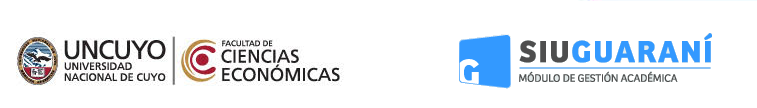 IX CNEPE 2021Noveno Congreso Nacional de Estudiantesde Postgrado en Economía20 al 21 de mayo de 2021Universidad Nacional de Cuyo, Mendoza, ArgentinaOrganizador: Doctorado en Ciencias Económicas, Facultad de Ciencias Económicas, Universidad Nacional de Cuyo.Comisión organizadora:  Coordinadora General: Dra. Monserrat Serio, Integrantes: Dra. Isabel Roccaro, Dr. German Dueñas, Dra. Virginia Vera, Dra. Florencia Gabrielli.Comité académico (listado parcial): Dra. Cecilia Adrogué (UdeSA/CONICET), Dr. Luis Alcalá (UNSL), Dr. Javier Alejo (UdelaR /CEDLAS), Dr. Daniel Aromí (UBA), Dr. Leandro Arozamena (UTDT), Dra. Miriam Berges (UNMdP), Dra. Inés Berniell (UNLP/ CEDLAS), Dra. Ana María Cerro (UNT), Dr. Germán Coloma (UCEMA), Dra. Laura D’Amato (UBA), Dr. Juan Dip (UNM), Dr. Julio Elias (UCEMA), Dra. Verónica Farreras (UNCuyo/CONICET), Dr. Francisco Garrido (RAED), Dr. Leonardo Gasparini (UNLP/ CEDLAS), Dr. Marcos Herrera (IELDE-UNSa/CONICET), M.Phil. Hildegart Ahumada (UTDT), Dra. Natalia Kruger (UNS/CONICET), Dra. Silvia London (UNS/CONICET), Dr. Carlos Martínez Cinca (UNCuyo), Dr. Pedro Esteban Moncarz (UNC/CONICET), Dr. Pablo Monterubbianesi (UNS/CONICET), Dr. Humberto Ortiz Soto (UBioBio), Dr. Jorge Paz (IELDE-UNSa/CONICET), Dra. Natalia Porto (UNLP), Dr. Pablo Salvador (UNCuyo), Dra. Mariana de Santis (UNC), Dra. Emma Santos (UNS/CONICET), Dr. Fernando Tohmé (UNS/CONICET).Descripción general El CNEPE está dirigido a estudiantes inscriptos en programas de posgrado en cualquiera de las ramas de la Economía y disciplinas afines, de universidades argentinas y extranjeras, así como a quienes han finalizado su postgrado en el transcurso del año previo a la fecha de inicio del evento. Son objetivos de este congreso promover la difusión de los trabajos de investigación realizados, incentivar el intercambio provechoso de ideas y fomentar la construcción de vínculos entre los integrantes de la nueva generación de economistas.Los trabajos a presentar deben pertenecer a un área del conocimiento económico o disciplinas afines. Los trabajos aceptados serán aquellos que, a juicio del Comité Académico, acrediten méritos suficientes en lo que respecta a su calidad y originalidad. La evaluación será de carácter doble ciego y estará a cargo de dos miembros del Comité Académico. La versión completa de los trabajos será publicada en forma electrónica en las Actas de este Congreso.Para esta novena edición, continuando con la modalidad de los anteriores, se otorgará el Premio Estudios Económicos a los mejores trabajos, el cual consiste en el derecho a su publicación en la revista homónima del Departamento de Economía de la Universidad Nacional del Sur. Asimismo, la AAEP premiará a los trabajos mejor calificados eximiéndolos del pago de la inscripción a la Reunión Anual 2021. Para estos reconocimientos, solo se considerarán aquellos trabajos donde todos los autores sean estudiantes de posgrado, más allá de que para participar del IX CNEPE se aceptan trabajos donde alguno/s de los coautores no sean estudiantes de posgrado.Durante el congreso tendrá lugar una serie de conferencias a cargo de los siguientes prestigiosos investigadores invitados especialmente para la ocasión: Dra. Mariana Marchionni (Universidad Nacional de La Plata – CONICET), Dr. Raimundo Soto (Pontificia Universidad Católica de Chile), Dr. Manuel Pereyra Terra (Universidad de San Andrés) y Dra. Emma Castelló Taliani (Universidad de Alcalá de Henares, España).  Aspectos formales del trabajoExtensión máxima 30 hojas, en español o inglés. Debe editarse en página tamaño A4 (espacio 1 ½, una columna, justificado, letra tipo Arial 11, todos los márgenes 2,5cm).La primera hoja deberá incluir el título centrado en mayúscula en la primera fila; nombre y apellido del autor centrado en negrita en la segunda línea junto a la pertenencia institucional entre paréntesis; en la tercera línea el e-mail del autor. Debajo el resumen y abstract (hasta 250 palabras) y deberá agregarse la nómina del o de los campos temáticos bajo los que el autor encuadra su trabajo, utilizándose la codificación a tres dígitos de JEL, por ejemplo: JEL: D90, 033.Deben remitirse dos (2) archivos del trabajo: i) uno anónimo que excluya los datos del autor o los autores, denominando al archivo con el apellido del autor o los autores seguido de la palabra Anónimo (por ejemplo, Martinez-Anónimo.pdf), el que será considerado por el Comité Académico, previo cambio de nombre; y ii) otro no anónimo cuya denominación se corresponda con el apellido del autor o los autores (por ejemplo, Martinez.pdf).Las Referencias deberán disponerse al final y los comentarios o notas aclaratorias a pie de página. Insertar gráficos y cuadros en el texto. Se aceptan trabajos en formato word o pdf, en caso de los trabajos en formato pdf el autor se compromete a reeditarlo si fuese necesario.Aquellos trabajos que se reciban con posterioridad a la fecha establecida o no respeten los aspectos formales no serán considerados.Los trabajos deberán ser inéditos o publicados con posterioridad al 22 de mayo de 2021.Se aceptarán como máximo un trabajo como autor y uno en co-autoría, debiendo al menos uno de los autores estar inscripto en un programa de posgrado.La presentación de un trabajo implica aceptar la decisión del Comité Académico respecto a su inclusión o no en el Congreso, que es inapelable. Las decisiones del Comité Académico serán comunicadas a los autores durante abril de 2021.La presentación de un trabajo implica conceder autorización al Doctorado en Ciencias Económicas de la Universidad Nacional de Cuyo para su publicación en las Actas del Congreso, salvo que expresamente los autores comuniquen restricciones de Derecho de Autor. Los trabajos aceptados serán editados en el mismo estado en que se presentaron, no aceptándose modificaciones formales ni de contenido.Fechas y modalidad del congresoEl IX CNEPE se desarrollará en los días 20 y 21 de mayo de 2021, en principio en modo presencial. No obstante, dependiendo de la situación de la Covid-19 de los próximos meses, la comisión podrá proceder al cambio a modalidad virtual. En dicho caso se hará a través de una plataforma on-line facilitando a los inscriptos el usuario y el enlace correspondiente.Registro y pago de inscripciónPara participar como expositor en el IX CNEPE se deberá enviar el formulario para presentación de trabajos así como el trabajo mismo con las especificaciones detalladas anteriormente a la dirección cnepe2021@fce.uncu.edu.ar.El costo de la inscripción por participante será de $1.600 a abonar antes del día 20 de abril de 2021. Del 21 de abril en adelante el costo por participante será de $2.200. Posteriormente se darán mayores precisiones sobre la forma de pago.Becas Un número limitado de becas para financiar la inscripción se encuentra disponible. Para postularse a las mismas, los interesados deben informarlo en el formulario de presentación de trabajo.Fechas importantesRecepción de trabajos completos: 30 de noviembre de 2020 al 01 de marzo de 2021Comunicación de aceptación: 				           10 de abril de 2021Inicio del congreso: 						           20 de mayo de 2021Cierre del congreso: 						           21 de mayo de 2021Para más información dirigirse a:Doctorado en Ciencias EconómicasFacultad de Ciencias EconómicasUniversidad Nacional de CuyoCentro Universitario Parque General San Martin, M5502, MendozaE-mail: cnepe2021@fce.uncu.edu.ar